Одалживаем деньги друзьям: как это делать правильноСитуация Сложная жизненная ситуация19 июня 2024Материал участвует в ЭстафетеПерейти на страницу ЭстафетыПоделиться:Пословица гласит: «Друг познается в беде». Поэтому, когда возникает сложная финансовая ситуация, многие обращаются именно к друзьям. Стоит ли одалживать деньги и как это делать правильно, чтобы заем не обернулся убытками и не разрушил добрые отношения?Друг в беде не бросит?Финансово грамотные люди хранят на накопительном счете подушку безопасности. Эти деньги спасают, если возникает непредвиденная ситуация – например, поломка холодильника или потеря работы. К сожалению, это правило соблюдают не все. Часто граждане начинают искать деньги, когда уже что-то произошло.Есть вариант банковского кредита, но он не всегда является рабочим. У заемщика может быть плохая кредитная история либо высокая долговая нагрузка. В этом случае банк может отказать в выдаче заемных средств.Также стоит учитывать экономическую ситуацию. Если ключевая ставка высокая (например, сейчас она составляет 16%), то и кредиты дорогие. В этом случае выгоднее будет попросить деньги в долг у друга.Тема финансов для многих является щепетильной. Но не стоит бояться задать уточняющие вопросы: почему человек оказался в такой ситуации, знает ли он о возможностях кредитования (например, оформление банковской карты с беспроцентным периодом), на что ему требуются деньги. Если это отпуск или покупка игровой приставки, то можно порекомендовать подождать с тратами и накопить нужную сумму самостоятельно.Человек может рассудить так: откажу в деньгах – испорчу отношения. Впрочем, крепкой дружбе такие ситуации едва ли могут угрожать. Поэтому перед тем, как согласиться на просьбу, стоит хорошо подумать и уже затем принять решение. Каким бы близким ни был человек, не стоит полагаться исключительно на устные договоренности. Грамотно составленный документ будет дисциплинировать должника и служить гарантией возврата средств для заимодателя. Чем подробнее будут прописаны условия, тем меньше вопросов возникнет в дальнейшем. Это позволит избежать недопонимания и сохранить отношения.Образец расписки в получении денежных средствЕсли заем небольшой (до 10 тысяч рублей), будет достаточно составить долговую расписку. Ее пишет заемщик от руки в произвольной форме. Из документа должно быть ясно, что должник подтверждает получение средств и обязуется их вернуть заимодателю на оговоренных условиях.В расписке должны быть:паспортные данные заемщикасумма займа (цифрами и прописью)условия и срок возвратадата составленияподпись заемщика с расшифровкой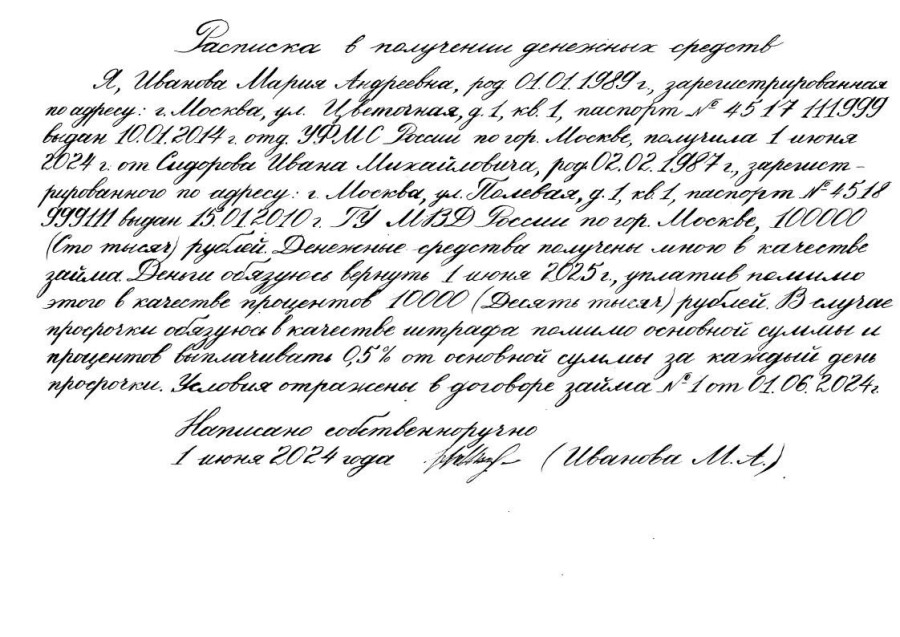 Долговую расписку лучше писать от руки. Если дело дойдет до суда, то примут и распечатанный текст, но в этом случае выше риск, что должник оспорит факт получения денег или условия займа.Заимодатель должен проверить, все ли паспортные данные совпадают. Стоит сверить ФИО, прописку, отделение, выдавшее документ, и другую информацию в расписке с паспортом. Не лишним будет проверить, действителен ли сам паспорт. Сделать это можно на сайте Федеральной миграционной службы (ФМС) России.Образец договора займаЕсли сумма займа превышает 10 тысяч рублей, то в дополнение к долговой расписке должен быть составлен договор займа. Это требование Гражданского кодекса. Если его нарушить, то в случае невозврата средств доказать свою правоту в суде будет сложно.В отличие от расписки договор займа составляют и подписывают обе стороны. В документе обязательно нужно указать их ФИО, дату и место рождения, адрес регистрации. Внизу документа стоит разместить дату его оформления и подписи участников.В договоре займа можно прописать:цель выдачи займа (если человек, например, занял деньги на лечение, а потратил на отпуск, заимодатель вправе потребовать вернуть долг досрочно),условия возврата долга (одним платежом, по частям, раз в месяц, раз в квартал, в каких числах и т. д.),возможные санкции в случае невозврата денег в срок (например, 0,5% от суммы долга за каждый день просрочки),проценты по займу (на уровне официальной инфляции по Росстату, среднерыночной ставки по кредитам, ключевой ставки либо произвольного значения). Это является доходом. Поэтому нужно самостоятельно заполнить декларацию 3-НДФЛ в личном кабинете налогоплательщика и уплатить НДФЛ. Займы до 100 000 рублей по умолчанию считаются беспроцентными, если в договоре не указано другое. Если сумма больше и дело дойдет до суда, до должник будет обязан уплатить проценты по ключевой ставке Банка России.Если речь идет о крупной сумме, то лучше заверить договор у нотариуса. В случае возникновения проблем это позволит сразу обратиться к судебным приставам за взысканием.Важные правилаЛучше не одалживать наличные деньги, а использовать безналичный перевод. Если дело дойдет до суда, то это будет дополнительным аргументом в пользу того, что деньги действительно были получены должником. В графе «назначение платежа» следует указать «выдача займа».Расписку и договор займа стоит хранить до момента погашения долга. При потере документов доказать свое право на возврат средств будет непросто.Если должник нарушает условия договора и не спешит возвращать деньги, можно обращаться в суд. Подавать иск следует по месту регистрации должника. Придется запастись терпением. Иногда такие дела затягиваются на несколько месяцев или даже лет.Поделиться:Источник: Редакция «Мои финансы»Автор: Мария Иваткина